                 А Д М И Н И С Т Р А Ц И Я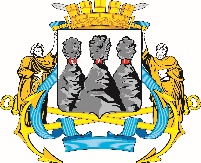 ПЕТРОПАВЛОВСК-КАМЧАТСКОГО ГОРОДСКОГО ОКРУГАП О С Т А Н О В Л Е Н И Е30.12.2022 г.                                                                                                         № 2931В соответствии со статьей 65 Федерального закона от 29.12.2012 № 273-ФЗ «Об образовании в Российской Федерации», постановлением Правительства Камчатского края от 25.10.2016 № 416-П «Об установлении максимального размера платы, взимаемой с родителей (законных представителей) за присмотр и уход за детьми в государственных и муниципальных образовательных организациях в Камчатском крае, реализующих образовательную программу дошкольного образования»ПОСТАНОВЛЯЮ:      1. Внести в постановление администрации Петропавловск-Камчатского городского округа от 23.12.2016 № 2659 «О размере платы, взимаемой с родителей (законных представителей) за присмотр и уход за детьми, осваивающими образовательные программы дошкольного образования в муниципальных учреждениях Петропавловск-Камчатского городского округа, осуществляющих образовательную деятельность» следующие изменения:1.1 в пункте 1 слова «247 (двести сорок семь) рублей 94 копейки» заменить словами «260 (двести шестьдесят) рублей 83 копейки»;1.2 подпункт 2.4 изложить в следующей редакции:«2.4 плата за присмотр и уход в дошкольных образовательных организациях за детьми из семей военнослужащих, лиц, проходящих (проходивших) службу в подразделениях войск национальной гвардии Российской Федерации и имеющих специальное звание полиции, лиц, проходящих (проходивших) службу в органах Федеральной службы безопасности Российской Федерации или граждан, пребывающих в добровольческих формированиях, содействующих выполнению задач, возложенных на Вооруженные Силы Российской Федерации, принимающих (принимавших) участие в специальной военной операции на территориях Украины, Донецкой Народной Республики, Луганской Народной Республики, Запорожской области, Херсонской области, не взимается.»;1.3 подпункт 2.4 Порядка предоставления льготы по снижению размера родительской платы и освобождению от взимания платы, взимаемой с родителей (законных представителей) за присмотр и уход за детьми, осваивающими образовательные программы дошкольного образования в муниципальных учреждениях Петропавловск-Камчатского городского округа, осуществляющих образовательную деятельность по образовательным программам дошкольного образования изложить в следующей редакции:«2.4 родители (законные представители) детей из семей военнослужащих лиц, проходящих (проходивших) службу в подразделениях войск национальной гвардии Российской Федерации и имеющих специальное звание полиции, лиц, проходящих (проходивших) службу в органах Федеральной службы безопасности Российской Федерации или граждан, пребывающих в добровольческих формированиях, содействующих выполнению задач, возложенных на Вооруженные Силы Российской Федерации, принимающих (принимавших) участие в специальной военной операции на территориях Украины, Донецкой Народной Республики, Луганской Народной Республики, Запорожской области, Херсонской области.».2. Управлению делами администрации Петропавловск-Камчатского городского округа опубликовать настоящее постановление в газете «Град Петра и Павла» и разместить на официальном сайте администрации Петропавловск-Камчатского городского округа в информационно-телекоммуникационной сети «Интернет». 3. Настоящее постановление вступает в силу после дня его официального опубликования и распространяется на правоотношения, возникшие с 01.12.2022, за исключением подпункта 1.1 настоящего постановления, который вступает в силу с 01.01.2023.4. Контроль за исполнением настоящего постановления возложить на начальника Управления образования администрации Петропавловск-Камчатского городского округа.ГлаваПетропавловск-Камчатскогогородского округа К.В. БрызгинО внесении изменений в постановление администрации Петропавловск-Камчатского городского округа от 23.12.2016 № 2659                  «О размере платы, взимаемой с родителей (законных представителей) за присмотр и уход за детьми, осваивающими образовательные программы дошкольного образования в муниципальных учреждениях Петропавловск-Камчатского городского округа, осуществляющих образовательную деятельность»